1.Petőfi Sándor(1823, Kiskőrös-1849?)Helye a magyar irodalombanneve a közvéleményben összeforrt a költészet fogalmávalművészete a romantika kiteljesedését, majd annak meghaladását jelentettea reformkor csúcsa„lángoszlop”-motívum (~próféta, vezető)összegzi az elődök tevékenységétaz utódoknak már mintául, alapul szolgál a költészetekülföldön ő a legismertebb magyar költő„Ő az istenek magyar kedvence […] Huszonhat évig élt, s világirodalmi rangú s méretű életmű maradt utána, mely korfordulót jelentett nemzete irodalmában.” (Németh G. Béla)Élete1823. január 1-jén született KiskőrösönszüleiPetrovics István (mészárosmester)Hrúz Mária (alig tudott magyarul)születésekor a bába csak pár órát jósolt nekijó anyagi helyzet  taníttatták (összesen 9 iskolában tanult  nagy élettapasztalat)beállt a császári seregbe, de gyenge testalkata és betegeskedése miatt elbocsátottákgyalog járta az országotjó kapcsolat Jókaival és ArannyalBem segédtisztje volt (de igyekezett távol tartani őt a harcoktól), majd kilépett a seregből  anyagi gondoka segesvári csatában eltűnt (1849. július 31.)   holttestét nem találták meg  imitátorokPályaszakaszaiElőzményekBorozó (első verse; 1842-ben az Athenaeum c. folyóiratban jelent meg)felmegy Pestre, megmutatja Vörösmartynak a verseit  a Pesti Divatlap segédszerkesztője lesz (Vahot Imre)  1844-ben kötetben jelennek meg a verseiElső pályaszakasz (1844-46)helyzetdalokBefordultam a konyháraMegy a juhász szamáron                                                 életképek                                                                                     zsánerképek (a nép mindennapi életéből vesz példát)egyszerűség, érthetőség, nincs mesterkéltség szerepdalokA borozóHortobágyi kocsmárosnécsaládi líramindenki számára kedves és ismerőstermészetességegyszerűség, könnyű befogadhatóságversek:Anyám tyúkjaFüstbe ment tervbordalok népszerűségszerelmi költészetCsapó Etelka14-15 éves, a főbérlő lányaszerelmes volt Petőfibe, de ő erről csak a lány halála után (ráomlott egy tűzfal) szerzett tudomást, elment a temetésérea szerelmi- és a sírköltészet keverékenem igazi szerelmes versekMednyánszky Bertagazdag lány (nem vehette feleségül)Szerelem gyöngyei c. verciklusklasszikus szerelmi történeta katolikusok bírálni kezdték, ő pedig válaszolt erreA természet vadvirágaJános vitézA helység kalapácsaMásodik pályaszakasz (1845-46)1845kedélybetegség, világmegvető hangulatnovemberben megjelent a második verseskötete (Versek II.)Felhők- ciklus (1846-ban jelent meg!)66 darab, 4-16 soros epigrammaborús kedélylelki válság1845 őszétől a folyóiratok nem fogadták Petőfitgyakorlatilag elüldözték Pestrőlnincsenek címek  első sorok címként való kiemelésetöredékszerű (fragmentált) versekA bánat? egy nagy oceánaz öröm kevés és törékenyöröm és bánat összehasonlításaletargikus hangulat1846 tavaszafordulópontFelhők-versciklusTigris és hiéna c. drámaLevél Várady Antalhozepisztolaepikolírikus műfajváltozatos hangnem és formavalódi, néven nevezett személyhez íródott verses levéla válságból való kilábalás versebefejezése a forradalmi látomásköltészet nyitányacsaládi líra, tájköltészetszerelmi líraSzendrey Júliaazután is ír hozzá verseket, hogy elvette (1847)  hitvesi költészetHarmadik pályaszakasz (1847-49)vállalhatatlanul radikális változások a politikai nézeteibenØ támogatójanépszerűségvesztésszabadszállási választási kudarcAz apostol1848 júniusúj nézetek a politikában: forradalmi helyett lassú fejlődésszabadságharcnemzetőrnek áll  „civil katona”ősztől decemberignem tud harcolniBem őrnagyi rangra emelicsaládi versekhitvesi versektájköltészetmozgósító versekForradalmi látomásköltészetszabadszállási választási vereségtörténelemszemléletlineárisfejlődéselvűforradalmi/revolúciós (ellentéte: békés/evolúciós)Petőfire 1848-ig jellemző a forradalmi szemlélethogyan képzeli a forradalmat?jók és gonoszok világméretű harcavérözönutána „földi menny” és „Kánaán” lesz (mert természetesen a jók győznek)saját szerepe(i)  sokat vállal!!!hősnépvezérjós (vátesz)próféta, Isten küldötte                                                    személyes jutalomra nem számítremélt személyes jutalomhírnévhalála után a közösség elismerésehősi halálbibliai motívumok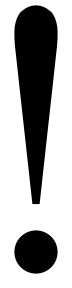 zsidó és magyar nép közti párhuzam„pusztában bujdosunk”lángoszlop-motívum (~próféta)toposszá váló motívumvilág pusztulásavízözön~ vérözönígéret földje„földi menny”Kánaánfőbb versek:Levél Várady Antalhoz (↑ második pályaszakasz)Az ítéletEgy gondolat bánt engemet…A XIX. század költőiNemzeti dalMég kér a népAkasszátok fel a királyokat!A XIX. század költőicímértelmezésköltő ír költőkről/költőknekarc poeticával egyenértékűa költő valami olyasmit tud adni, amire szüksége van a világnaktömegszükségletet elégít ki1. szakasz: bevezető2. szakasz: a zsidók bujdosásának célja, hogy eljussanak a Kánaánba (~5. szakasz)tételmegfogalmazászsidóság || magyarsága költő vezeti a népet„lángoszlop”Isten prófétának rendeltea költőnek Isten kiválasztottjának kell lennie, nem pedig a saját érzéseit leírniaközösségi/hazafias költészet3. szakasz: mozgósítás4. szakasz: ellenvélemény megsemmisítése, cáfolat5. szakasz~ 2. vsz.cél megfogalmazása~Gutenbeg- albumba ( intertextualitás)anafora („majd ha”feltételek ( a reformkor célkitűzéseinek összegzése)vagyoni egyenlőség (~szocializmus)jogi, törvény előtti egyenlőség (~szabadelvűség)szellemi fejlődés, műveltség (~felvilágosodás)6. szakaszaz élet nem fog megjutalmaznia halál dicsőséges leszEgy gondolat bánt engemet…rapszódiaódai műfa, rokon a himnusszalzaklatottság; érzelmek, gondolatok szenvedélyes hullámzásaközvetlen és szubjektív kifejezésmód eszközeiköltői kifejezés szabadságaa romantika jellemző műfajaHoratius képei1. rész: miként nem szeretne meghalni a költő          2. rész: miként szeretne meghalni                              3. részhosszabbszemélyes és közös sors összefonódásalátomásnem magyar összefüggésrendszera világ szabadságát szeretné